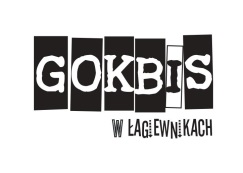 REGULAMIN KONKURSU NA NAJPIĘKNIEJSZĄ NATURALNĄ PISANKĘ WIELKANOCNA 1. ORGANIZATOR KONKURSU
 GMINNY OŚRODEK KULTURY, BIBLIOTEK I SPORTU W ŁAGIEWNIKACH.2. PRZEDMIOT KONKURSU 
Przedmiotem konkursu jest wykonanie tradycyjnej pisanki wielkanocnej, na jajku, wydmuszce. Wykonana różnorodnymi technikami zdobniczymi z wyłączeniem użycia tworzyw sztucznych,  gotowych materiałów (kalkomania, naklejki, mazaki, cekiny, guziki, modelina, plastelina, styropian)3. CEL KONKURSU 
Celem konkursu jest propagowanie tradycji i folkloru związanego ze świętami wielkanocnymi, pogłębienie wiedzy na temat symboliki i znaczenia pisanki 
w obrzędowości ludowej. 
Konkurs stwarza okazję do indywidualnej działalności artystycznej oraz wymiany wiedzy na temat zanikającego zwyczaju własnoręcznego robienia pisanek wielkanocnych.4. UCZESTNICY
 Konkurs adresowany jest do Mieszkańców Gminy Łagiewniki, w trzech  kategoriach wiekowych- dzieci do lat 6- dzieci  od 7 do lat 14
- młodzież powyżej 15 lat, dorośli                                                                                                                                                         5. WARUNKI UDZIAŁU W KONKURSIE 
-Wykonanie jednej tradycyjnej pisanki wielkanocnej na jajku, wydmuszce.
Technika zdobienia jajka jest dowolna- rekomendowane jest wykonanie pracy z użyciem naturalnych materiałów (kwiaty, trawy, susz , naturalny sposób barwienia itp.). -Przytwierdzenie do pracy tabliczki zawierającej następujące informacje: Imię i nazwisko, wiek, oraz imię i nazwisko opiekuna.- Dostarczenie pisanki do  Gminnego Ośrodka Kultury, Bibliotek i Sportu w Łagiewnikach ul. Wrocławska 1 do dnia 21.03.2024 (czwartek) do godziny 15.006. OCENA PRAC 
- Zgłoszone prace zostaną zarejestrowane i poddane selekcji przez Komisję Konkursową powołaną przez Dyrektora GOKBiS w Łagiewnikach
 -Oceny prac dokona Komisja Konkursowa, a wyniki oceny zostaną podane w dniu 23 marca (sobota) po godzinie 16.00 w Gminnym Ośrodku Kultury Bibliotek i Sportu  ul. Wrocławska.Przy ocenie pisanek wielkanocnych Komisja zastosuje następujące kryteria: estetyka wykonania, walory artystyczne pracy, użycie naturalnych materiałów.
-Komisja Konkursowa sporządzi protokół konkursu, a jego wyniki zostaną podane do wiadomości
- Komisja konkursowa przyzna nagrody za I, II, III miejsce, w trzech  kategoriach
-Nagrody zostaną wręczone w dniu 23.03.2024 w budynku Gminnego Ośrodka Kultury Bibliotek i Sportu w Łagiewnikach ul. Wrocławska 17. POSTANOWIENIA KOŃCOWE 
Dostarczenie pisanek do konkursu jest równoznaczne z przekazaniem praw autorskich do nich na rzecz Organizatora, o których mowa w art. 50 ustawy z dnia 4 lutego 1994r. o prawach autorskich i prawach pokrewnych (Dz. U. z 1994r., Nr 24, poz. 83) oraz do publikacji w wydawnictwach wszelkiego typu, wydawanych przez Organizatora oraz w Internecie. Organizator zastrzega sobie prawo zatrzymania nagrodzonych prac.
 Wszystkie prace- pisanki wielkanocne zostaną wyeksponowane na wystawie w siedzibie GOKBiS ul. Wrocławska 1. Prace będzie można odebrać po zakończeniu wystawy . Uczestnik konkursu oświadcza, że wyraża zgodę na wykorzystanie swoich danych osobowych przez Organizatora w celu wyłonienia zwycięzcy i przyznania nagrody; umieszczenia danych w materiałach publikowanych przez Organizatora i na stronie internetowej Organizatora. 
Uczestnik konkursu ma prawo wglądu do swoich danych osobowych oraz ich weryfikacji.